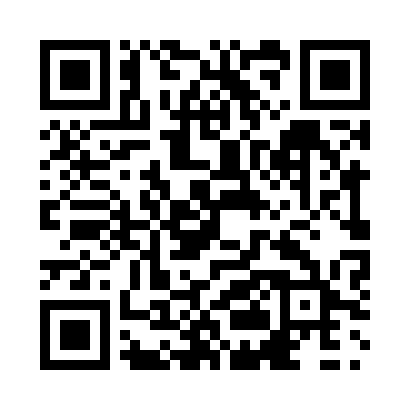 Prayer times for Chandonnet, Quebec, CanadaMon 1 Jul 2024 - Wed 31 Jul 2024High Latitude Method: Angle Based RulePrayer Calculation Method: Islamic Society of North AmericaAsar Calculation Method: HanafiPrayer times provided by https://www.salahtimes.comDateDayFajrSunriseDhuhrAsrMaghribIsha1Mon2:584:5912:516:158:4210:432Tue2:595:0012:516:158:4110:433Wed3:005:0112:516:158:4110:424Thu3:015:0112:516:158:4110:415Fri3:025:0212:516:158:4010:406Sat3:035:0312:526:158:4010:397Sun3:045:0312:526:148:4010:388Mon3:065:0412:526:148:3910:379Tue3:075:0512:526:148:3910:3610Wed3:095:0612:526:148:3810:3511Thu3:105:0712:526:148:3710:3412Fri3:115:0812:526:138:3710:3313Sat3:135:0912:526:138:3610:3114Sun3:155:1012:536:138:3510:3015Mon3:165:1012:536:128:3410:2816Tue3:185:1112:536:128:3410:2717Wed3:195:1212:536:118:3310:2518Thu3:215:1312:536:118:3210:2419Fri3:235:1512:536:108:3110:2220Sat3:245:1612:536:108:3010:2121Sun3:265:1712:536:098:2910:1922Mon3:285:1812:536:098:2810:1723Tue3:305:1912:536:088:2710:1624Wed3:315:2012:536:088:2610:1425Thu3:335:2112:536:078:2510:1226Fri3:355:2212:536:068:2410:1027Sat3:375:2312:536:068:2210:0828Sun3:395:2412:536:058:2110:0729Mon3:405:2612:536:048:2010:0530Tue3:425:2712:536:038:1910:0331Wed3:445:2812:536:038:1710:01